Diseño con diagramas E-RUna de las características más útiles y atractivas del modelo E-R es que proporciona unmétodo gráfico para mostrar la estructura conceptual de la base de datos. Los diagramasE-R contienen símbolos para entidades, atributos y relaciones. La figura 2.9 muestra algunosde los símbolos, junto con sus nombres, significados y usos.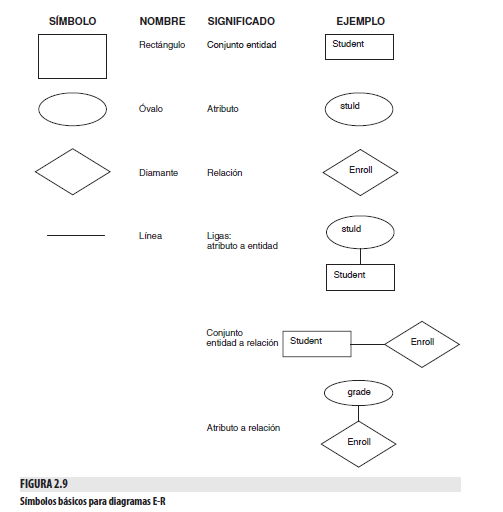 